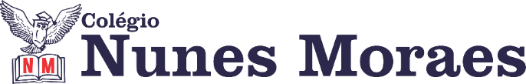 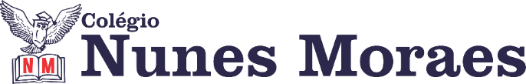 TELEAGENDA – 2019 – 8º ANO TELEAGENDA  TELEAGENDA  TELEAGENDA  DATA: 27-02-2019TURMA: 8º ANO BTURMA: 8º ANO BAULAAULACAPÍTULO ESTUDADO OU PÁGINAS ESTUDADASATIVIDADES DE CLASSEATIVIDADES PARA CASAOUTRAS INFORMAÇÕES1ª: HISTÓRIA p. 44, 45 e p. 46 (q. 3), p. 48 e 49, p. 47 (q. 1), p. 51p. 58 a 61 (q. 1, 2, 3, 4, 5, 8, 9)  (objetivos: explore o conhecimento) p. 51 (q. 2) SAS 2ª: HISTÓRIA ------------------------------------------------------------------------3ª: INGLÊS No caderno p. 26 (q. 1) – SAS 4ª: GEOGRAFIA p. 65, p. 66 e 67, elaborar questões no caderno p. 71 (q. 8 e 9) – SAS 5ª: 